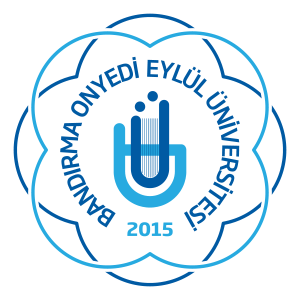 BANDIRMA ONYEDİ EYLÜL ÜNİVERSİTESİBANDIRMA MESLEK YÜKSEKOKULU2020 YILIBİRİM FAALİYET RAPORUBİRİM YÖNETİCİSİNİN SUNUŞUİÇİNDEKİLERI- GENEL BİLGİLERMisyon ve Vizyon Yetki, Görev ve SorumluluklarBirime İlişkin BilgilerII- AMAÇ ve HEDEFLERA- Birimin Amaç ve Hedefleri B- Temel Politikalar ve Öncelikler III- FAALİYETLERE İLİŞKİN BİLGİ VE DEĞERLENDİRMELER      1- Bütçe Uygulama Sonuçları       2- Faaliyet ve Proje Bilgileri IV- ÖNERİ VE TEDBİRLEREKLER  ( İç Kontrol Güvence Beyanı )SUNUŞBalıkesir Üniversitesine bağlı olarak 3837 Sayılı Kanunla kurulan ve 1993-1994 Eğitim-Öğretim yılında hizmete giren ve 23 Nisan 2015 tarih ve 29335 Resmi Gazetede yayımlanan Yükseköğretim Kurumları Teşkilatı Kanunu ile Bazı Kanun ve Kanun Hükmünde Kararnamelerde değişiklik yapılmasına dair Kanunun (Kanun 6640) 1. maddesine Bandırma Onyedi Eylül Üniversitesine bağlanan Yüksekokulumuz, 9 program ile eğitim-öğretim hizmetlerini sürdürmektedir.Yüksekokulumuzun bölgeye sunduğu hizmetlerin en önemli fonksiyonu; verilen mesleki eğitimle ilgili alanlarda ülkemizin ihtiyaç duyduğu nitelikli ara eleman yetiştirmek ve Üniversite-Sanayi işbirliği kapsamında mevcut laboratuvarlar ile sektöre ışık tutmaktır.Akademik kadrosu ve atölye-laboratuvar altyapısı itibariyle güçlü bir donanıma sahip olan Yüksekokulumuz, bünyesinde yürütülen faaliyetlerin ilke ve hedefleri doğrultusunda sürdürülmesi için mevcut kaynakların en uygun ve verimli şekilde kullanılması ve hizmetlerin en etkin şekilde yerine getirilmesi suretiyle planlanan gelişme stratejilerini takip etmektedir. 								            Prof. Dr. Celalettin YANIK									              MüdürI- GENEL BİLGİLERMisyon ve Vizyon MisyonDünyadaki değişimin ve gelişimin farkında olup, sektörel gelişime uygun nitelikli işgücü eğitimini gerçekleştiren, Ülkemizin kalkınmasına katkı sağlayarak bilgi üreten, değişime ve yeniliğe açık, yetiştirdiği işgücü ve ürettiği bilgi ile hem ulusal hem de uluslararası saygınlığa sahip bir Meslek Yüksekokulu olmak.VizyonPozitif bilimin ışığında, nitelikli ve konusunda uzman mezunlar yetiştirerek, ürettiğimiz bilgiyi ve hizmeti, ülkemizin ve insanlığın hizmetine sunmak.Yetki, Görev ve Sorumluluklarİdari Alanda Yetkili Personel Kadrosu :Prof. Dr. Celalettin YANIK (Müdür)Dr.Öğr.Üyesi Gülden POYRAZ ŞENGÜN (Müdür Yardımcısı )Öğr.Gör. Sertaç ERCAN (Müdür Yrd.)İlhan ÖZGÜL (Yüksekokul Sekreteri)Yüksekokul Kurulu1. Prof. Dr.Celalettin YANIK			Müdür	2. Dr.Öğr.Üyesi Gülden POYRAZ ŞENGÜN	Müdür Yardımcısı 		3.Öğr.Gör. Sertaç ERCAN	      	 	Müdür Yardımcısı             		4. Prof.Dr.Bünyamin SÖĞÜT 	 		Gıda İşleme Bölüm Başkanı 5. Doç.Dr.Selçuk BAŞ				Muhasebe ve Vergi Bölüm Başkanı6 .Dr.Öğr. Üye. Alper EKİNCİ		             Dış Ticaret Bölüm Başkanı7. Dr.Öğr.Üyesi M.Zahid ECEVİT		Yönetim ve Organizasyon Bölüm Başkanı8. Dr.Öğr.Üyesi Oğuzhan KIVRAK		Bilgisayar Teknolojileri Bölüm Başkanı Yüksekokul Yönetim Kurulu1. Prof. Dr. Celalettin YANIK			Müdür	2. Dr.Öğr.Üyesi Gülden POYRAZ ŞENGÜN	Müdür Yardımcısı 		3. Öğr.Gör. Sertaç ERCAN	      	 	Müdür Yardımcısı             4.	 Por.Dr.Nurcan DEĞİRMENCİOĞLU				5. Doç.Dr.Yavuz ÇOKAL6.Dr.Öğr.Üye.Adnan ÇALIŞKAN	 			MÜDÜR* Yüksekokuldaki akademik ve idari işlevlerin en iyi şekilde yerine getirilmesi hususunda nihai yetki ve sorumluluğa sahiptir.* Yüksekokul tüzel kişiliğini temsil eder. Yüksekokul vizyon ve stratejisini belirleyerek gerçekleştirilmesini takip eder.* MYO kurullarına başkanlık etmek, MYO kurullarının kararlarını uygulamak ve MYO birimleri arasında düzenli çalışmayı sağlamak,* Her öğretim yılı sonunda ve istendiğinde MYO genel durumu ve işleyişi hakkında rektöre rapor vermek,* MYO ödenek ve kadro ihtiyaçlarını gerekçesi ile birlikte rektörlüğe bildirmek, MYO bütçesi ile ilgili öneriyi  MYO yönetim kurulunun da görüşünü aldıktan sonra rektörlüğe sunmak,* MYO birimleri ve her düzeydeki personeli üzerinde genel gözetim ve denetim görevini yapmak,* MYO ve bağlı birimlerinin öğretim kapasitesinin rasyonel bir şekilde kullanılmasında ve geliştirilmesinde gerekli güvenlik önlemlerini almak.* Öğrencilere gerekli sosyal hizmetlerin sağlanması için gerekli çalışmaların yapılmasını sağlar,* Eğitim-öğretim, bilimsel araştırma ve yayın faaliyetlerinin düzenli bir şekilde yürütülmesi.* Bütün faaliyetlerin gözetim ve denetiminin yapılmasında, takip ve kontrol edilmesinde ve sonuçlarının alınmasında rektöre karşı birinci derecede sorumludur.* Meslek Yüksekokulun değerlendirme ve kalite geliştirme çalışmalarının düzenli bir biçimde yürütülmesini sağlar.* Meslek Yüksekokulun eğitim-öğretim sistemiyle ilgili sorunları tespit eder, çözüme kavuşturur, gerektiğinde üst makamlara iletir.* Eğitim-öğretimde yükselen değerleri takip eder ve Meslek Yüksekokul bazında uygulanmasını sağlar.* Meslek Yüksekokulun araştırma projelerinin düzenli olarak hazırlanmasını ve sürdürülmesini sağlar* Meslek Yüksekokuldaki programların akredite edilmesi için gerekli çalışmaların yapılmasını sağlar.* Meslek Yüksekokulun stratejik planını hazırlanmasını sağlar.* Meslek Yüksekokulun fiziki donanımı ile insan kaynaklarının etkili ve verimli olarak kullanılmasını sağlar.* Meslek Yüksekokul yerleşkesinde gerekli güvenlik tedbirlerinin alınmasını sağlar.* Meslek Yüksekokulunu üst düzeyde temsil eder.* Her öğretim yılı sonunda Meslek Yüksekokulunun genel durumunun işleyişi hakkında Rektöre rapor verir.* Görev ve sorumluluk alanındaki faaliyetlerin mevcut iç kontrol sisteminin tanım ve talimatlarına uygun olarak yürütülmesini sağlar.*  Bağlı personelin işlerini daha verimli, etken ve daha kaliteli yapmalarını sağlayacak beceri ve deneyimi kazanmaları için sürekli gelişme ve iyileştirme fırsatlarını yakalayabilmelerine olanak tanır.MÜDÜR YARDIMCISI * Meslek Yüksekokulun değerlendirme ve kalite geliştirme çalışmalarını yürütür.* Değerlendirme ve kalite geliştirme çalışmaları için standartların belirlenmesini sağlar.* Değerlendirme ve kalite geliştirme çalışmaları için kurulların oluşturulmasını ve çalışmalarını sağlar.* Değerlendirme ve kalite geliştirme çalışmalarının yıllık raporlarını hazırlar ve Müdürlüğe sunar.* Meslek Yüksekokulda yürütülen programların çıktı yeterliliklerinin belirlenmesini sağlar.* Meslek Yüksekokulun öz değerlendirme raporunu hazırlar.* Meslek Yüksekokulun stratejik planını hazırlar.* Belirlenen standartların kalitesinin geliştirilmesini sağlar.* Meslek Yüksekokuldaki programların akredite edilmesi için gerekli çalışmaları yapar.* Meslek Yüksekokulumuzdaki programların akredite edilmesi için gelen Akreditasyon ziyaret ekibinin     programını hazırlar ve yürütür.* Öğretim elemanlarına “Öğretim Süreci Değerlendirme Anketlerinin” uygulanmasını sağlar.* Öğrencilerin Meslek Yüksekokulunun değerlendirme anketlerini hazırlar ve anketlerin uygulanmasını     sağlar.* Eğitim-öğretim ve araştırmalarla ilgili politikalar ve stratejiler geliştirir.* Öğrenci konseyi ve temsilciliği için gerekli olan seçimleri yapar.* Dilek ve öneri kutularının düzenli olarak açılmasını ve değerlendirmesini yapar.* Her eğitim-öğretim yılı sonunda yapılacak olan Akademik Genel Kurul sunularını hazırlar.* Meslek Yüksekokulunda öğretim elemanları tarafından yürütülen projeleri takip eder.* Meslek Yüksekokulun kütüphanesinin zenginleştirilmesini ve düzenli bir biçimde hizmet sunmasını      sağlar.* Öğretim elemanlarının derslerini düzenli olarak yapmalarını sağlar.* Ders ücret formlarının düzenlenmesini sağlar ve kontrol eder.* Müdürün görev alanı ile ilgili vereceği diğer işleri yapar.*Yüksekokul Programlarının Ders ve Sınav Programlarını hazırlar* Müdürünün olmadığı zamanlarda yerine vekalet ederYÜKSEKOKUL SEKRETERİ Yüksekokul Sekreterliği bünyesinde yürütülen işlere ilişkin yazışmaların yapılmasını sağlamak, Akademik ve idari hizmetlere ilişkin olarak BANÜ birimleriyle yapılan yazışmaların hazırlanmasını ve Müdür’e onaya sunulmasına sağlamak,Gelen yazıların tasnif edilerek Müdüre iletilmesi sağlamak, Yüksekokula kurum içi ve kurum dışından gelen evrakın ve dokümanın havalesini yaparak kaydedilmesini sağlamak, Yüksekokul Sekreterliği ile ilgili gizli evrak ve dokümanın dosyalanmasını sağlamak, Yüksekokul Sekreterliği bünyesinde bulunan geçmiş döneme ait her türlü evrakın arşivlenmesini sağlamak, Yüksekokul demirbaş malzeme ve kırtasiye ihtiyaç ve kullanım listelerini yapmak ve takibini sağlamak, ihtiyaç duyulan malzemelerin temini için işlemleri izlemek.Yüksekokul Sekreterliği içindeki günlük faaliyetlerle ilgili olarak, çalışanlarla yapılacak toplantıları düzenlemek ve yürütmek, Astların özlük haklarına ilişkin talepleri ile ilgilenmek, Yüksekokul Sekreterliği içindeki alt birimler arasındaki talepleri değerlendirmek ve yanıtlamak, Yüksekokul Sekreterliği ve idari hizmetler ile ilgili olarak çalışanlardan ve birimlerden gelen görüşleri, önerileri ve şikayetleri değerlendirmek, yanıtlamak ve uygun bulunanların yerine getirilmesini sağlamak, Öğrencilerden gelen talepleri değerlendirmek ilgili üst birimlere bildirmek,Yüksekokul Sekreterliği bünyesinde yürütülen işlerle ilgili günlük faaliyetleri planlamak, Yüksekokul Sekreterliği idari personelinin birbirleri ile olan ilişkilerini ve verilen görevleri yerine getirip, getirmediklerini denetlemek, Yüksekokul Sekreterliği idare birimleri ile ilgili tüm araç-gereç ve malzemenin yıllık sayımının yapılması ve buna ilişkin raporların düzenlenmesini sağlamak, Yüksekokul ile ilgili bütçe çalışma programı tasarısını hazırlamak, Yüksekokul Sekreterliğine bağlı birimlerde çalışan idari personel görev dağılımlarını yapmak, BANÜ Rektörlüğü tarafından organize edilen toplantılara katılmak, Yüksekokul Kurulu ve Yüksekokul Yönetim Kurulu toplantılarına raportör olarak katılmak, Öğrenci kayıtları, öğrenci dosyalarının hazırlanması ve muhafazası, öğrencilerin bilgisayar kayıtlarının kontrol ve takibini yapmak,Öğrenci hareketliliği bilgilerinin zamanında ilgili birimlere iletilmesini sağlamak,Bölüm Başkanlıklarından gelen Akademik Takvim ve Ders Planları taslakları ile Yatay Geçiş Kontenjanları bilgilerini ilgili kurullara iletmek,Program dışı konferans salonu, toplantı salonu, laboratuarlar ve dersliklerin ayarlanmasını sağlamak.Dönem Sonu Sınavları ile ilgili koordinasyon yapmak, Yarıyıl içi ve yarıyıl sonu değerlendirme formlarının düzenli bir şekilde uygulanabilmesi için gerekli düzenlemeleri yapmak,Kalite yönetim sistemi dokümanlarında belirtilen diğer görevleri yerine getirmek,Bağlı olduğu proses ile üst yönetici/yöneticileri tarafından verilen diğer işleri ve işlemleri yapmak.Yüksekokul Kurulu Yüksekokulun eğitim - öğretim, bilimsel araştırma ve yayım faaliyetleri ve bu faaliyetlerle ilgili esasları, plan, program ve eğitim - öğretim takvimini kararlaştırmak, Yüksekokul Yönetim Kuruluna üye seçmek, 2547 Sayılı Kanunla verilen diğer görevleri yapmaktır. Yüksekokul Yönetim Kurulu Yüksekokul Kurulunun kararları ile tespit ettiği esasların uygulanmasında Yüksekokul Müdürüne  yardım etmek, Yüksekokulun eğitim - öğretim, plan ve programları ile takvimin uygulanmasını sağlamak, Yüksekokulun yatırım, program ve bütçe tasarısını hazırlamak, Yüksekokul Müdürünün Yüksekokul yönetimi ile ilgili getireceği bütün işlerde karar almak, Öğrencilerin kabulü, ders intibakları ve çıkarılmaları ile eğitim - öğretim ve sınavlara ait işlemleri hakkında karar vermek, 2547 Sayılı Kanunla verilen diğer görevleri yapmaktır. MALİ ALANDA YETKİLİ PERSONEL KADROSUDoç.Dr. Celalettin YANIK (Harcama Yetkilisi)İlhan ÖZGÜL (Gerçekleştirme Görevlisi)Mehmet Emin ÇENELİ ( Ekders Mutemedi)İlyas BAKAR (Maaş Mutemedi)Mustafa KILIÇ (Taşınır Kayıt Kontrol Yetkilisi)İdareye İlişkin BilgilerYüksekokulumuz; Dış Ticaret (I. ve II. Öğretim), Et ve Ürünleri Teknolojisi (I. Öğretim), Gıda Teknolojisi (I. ve II. Öğretim), İşletme Yönetimi (I. ve II. Öğretim), Muhasebe ve Vergi Uygulamaları (I. ve II. Öğretim), Bilgisayar Programcılığı (I veI Öğretim) ve yeni açılan henüz öğrencisi olmayan Deniz Araçları Teknolojisi, Uygulamalı İngilizce ve Çevirmenlik, Lojistik programları ile eğitim-öğretim faaliyetlerini sürdürmektedir.Fiziksel YapıYüksekokulumuz Mülkiyeti Maliye Hazinesine ait olan ve Üniversitemize tahsisli 11.666.00 m2 yüzölçümü ve 4.280 m2 kapalı alana sahiptir. İdari binada idari personel için 6 adet büro, 1 adet ambar, öğretim elemanları için 14 adet büro ile kantin, yemekhane; eğitim bloklarında 13 adet derslik, 1 adet Gıda Laboratuvarı, 1 adet Yem Laboratuvarı ve 1 adet Bilgisayar Laboratuvarı bulunmaktadır. Hizmet alanı içinde ayrıca mülkiyeti Hazineye ait olup Üniversitemize tahsis edilen ve içerisinde, Öğrenci Kantini, Teknik Çizim Sınıfı, Gemi İnşaatı Sınıflarının yer aldığı 400  m2 lik 4 no.lu depo, depolar arasında bulunan alanda da basketbol ve voleybol sahası bulunmaktadır. Ayrıca 200 m2 alana sahip öğrenci kütüphanesi ve ders çalışma odaları bulunmaktadır.Bandırma Meslek Yüksekokulu Fiziki Alan Bilgileri Tablo 1Örgütsel YapıBandırma Meslek Yüksekokulunun teşkilat yapısı Tablo 2’de verilmektedir.Tablo 2. Bandırma Meslek Yüksekokulu Teşkilat YapısıBilgi ve Teknolojik KaynaklarYüksekokulumuzda kablosuz internet erişimi verilmekte olup, bilgisayar laboratuvarı desteği sağlanmaktadır.Bilgi ve teknolojik kaynaklar tablo 3’te verilmektedir.Tablo 3. Bilgi ve Teknolojik Kaynaklar3-İnsan KaynaklarıYüksekokulumuzun mevcut akademik personel sayısı, başka üniversitelerde görevlendirilen akademik personel sayısı, üniversitemizin diğer birimlerinde görevlendirilen akademik personel sayısı ve idari personel sayısı sırasıyla Tablo 4-7’de verilmektedir.   Tablo 4. Akademik Personel Sayıları	Tablo 5. Başka Üniversitelerde Görevlendirilen Akademik Personel Sayıları   Tablo 6. Üniversitemizin Diğer Birimlerinde Görevlendirilen Akademik Personel SayılarıTablo 7. İdari Personel SayılarıSunulan Hizmetler4.1 Eğitim HizmetleriYüksekokulumuzdaki I. ve II. öğretim öğrencilerinin bölüm/programlara göre sayıları Tablo 8’de, mezun olan öğrencilerin sayıları Tablo 9’da, yabancı uyruklu öğrencilerin sayısı Tablo 10’da verilmektedir.Tablo 8. Bölüm/Programlara Göre Öğrenci SayılarıTablo 9. Mezun Olan Öğrenci SayılarıTablo 10.  Yabancı Uyruklu Öğrenciler4.2	İdari HizmetlerYüksekokulumuzda idari hizmetleri Yüksekokul Sekreterliğine bağlı olarak; Öğrenci İşleriYazı İşleriİdari ve Mali İşlerPersonel İşleriTaşınır Kayıt KontrolTeknik Hizmetlerİç Hizmetler birimleri yürütmektedir. 4.3	Akademik HizmetlerYüksekokulumuzda 2019-2020 Eğitim-Öğretim Yılı verileri itibariyle Güz Yarıyılında 27, Bahar Yarıyılında 22 akademik personel öğrencilerimize hizmet vermiştir. Yüksekokul bünyesindeki programlarda verilen mesleki uygulama dersleri kapsamında ilgili kuruluşlara düzenlenen teknik gezilerle öğrencilerin bilgi edinmelerine destek sağlanmaktadır.Ayrıca akademik personelimiz yıl içerisinde farklı bilimsel projelerde yer almışlar ve bilimsel yayın çalışmalarında bulunmuşlardır. Bu çalışmalarla ilgili detaylı bilgiler raporun faaliyet ve projeler bölümünde bulunmaktadır.4.4	Diğer HizmetlerYüksekokulumuz öğrencilerinin, Atatürk ilkeleri doğrultusunda toplumsal ve kültürel gelişmelerine yardım etmek, beden ve ruh sağlığını korumak ve onların araştırıcı ve yaratıcı niteliklere sahip kişiler olarak yetiştirebilmek için dinlenme ve boş zamanlarını değerlendirerek sosyal ihtiyaçlarını karşılamak amacıyla görevlendirilen kültürel ve sportif faaliyetler sorumluları tarafından öğrencilere yönelik sosyal etkinlik alternatifleri sunulmaktadır.5.4.1	Kültür EtkinlikleriYüksekokulumuz kültürel faaliyetler sorumlusu gözetimde tiyatro ve halkoyunları topluluklarının oluşturulması ve çalışmaların sürdürülmesi için gerekli imkânlar sağlanmıştır.4.4.2	Spor Etkinlikleri Yüksekokulumuz sportif faaliyetler sorumlusu gözetimde Yüksekokul bünyesinde futbol ve basketbol takımlarının oluşturulması ve çalışmaların sürdürülmesi için gerekli imkânlar sağlanmıştır. 4.5	Yönetim ve İç Kontrol SistemiHarcama biriminde süreç kontrolü yapılır. Süreç kontrolünde, her bir işlem daha önceki işlemlerin kontrolünü içerecek şekilde tasarlanır ve uygulanır. Malî işlemlerin yürütülmesinde görev alanlar, yapacakları işlemden önceki işlemleri de kontrol ederler.  II- AMAÇ VE HEDEFLERBandırma Meslek Yüksekokulunun Amaç ve HedefleriTemel Politikalar ve ÖnceliklerYüksekokulumuzun Politikaları Kalite politikasıEğitim ve araştırma politikasıİnsan kaynakları politikasıÇevre politikası  Tanıtım politikası  Öğrenci PolitikasıKalite PolitikasıEvrensel bilimin üretilmesine ve geliştirilmesine zemin hazırlayacak alt yapıyı oluşturmak ve bu çerçevede öğrencilerine ve öğretim elemanlarına gerekli desteği sağlamak.Atatürk İlke ve İnkılapları doğrultusunda çağdaş eğitim almış, nitelikli teknikerler yetiştirmek.  Eğitim ve Araştırma PolitikasıBilim ve teknolojide ileri düzeyde araştırma, eğitim-öğretim, üretim ve danışmanlık yapmayı hedefleyen bir yükseköğretim kurumu olmak ve kalite yönetim sisteminde sürekli iyileştirmeler yapmak suretiyle gelişmeyi sağlamak.Her eğitim dönemi başında eğitim programları gözden geçirilerek gerekli güncellemeler ve düzenlemeler yapmak.1.3 İnsan Kaynakları PolitikasıYüksekokulumuzun tüm çalışanlarını ortak hedeflere yönlendirmek ve motivasyonlarını yüksek tutmaya çalışmak.Katılımcı bir yönetim anlayışını benimsemek.Çevre PolitikasıToplumsal çevre bilincine katkıda bulunmak.Yüksekokul etkinliklerini (bilimsel faaliyet, konferans, seminer gibi) halk ile paylaşmak.Çevreyi ilgilendiren ulusal yasal şartlara uymak, çevresel kirliliği en aza indirmek ve kaynakları israf etmemek.  Tanıtım Politikası	Yazılı ve görsel basın ile ilişkileri geliştirmek.Yüksekokulumuzun tanıtımında internetin etkin olarak kullanılmasını sağlamak.Kamu ve özel sektörün nitelikli ara eleman ihtiyacını karşılama amacına yönelik, bu kuruluşlarıyla işbirliğinin arttırılması doğrultusunda faaliyetlerde bulunmak.1.5 Öğrenci PolitikasıÖğrencilere kaliteli danışmanlık hizmeti sunabilmek.Kültürel, sportif ve sosyal faaliyetlere imkanlar ölçüsünde destek vermek.  Mezuniyet sonrası iş bulabilmelerine yardımcı olmak. Yüksekokulumuzun Öncelikleri Yüksekokulumuz ile işgücü piyasası arasındaki işbirliğini güçlendirmek. Eğitimde bilgi teknolojilerini kullanmak.Yüksekokulumuz Akademik kadrosunu güçlendirmek.Bölgede bulunan ilgili sektör kurum ve kuruluşları ile bağlantıların güçlendirilerek öğrencilerimiz için istihdam yelpazesinin artırılmasını sağlamak.Yüksekokulumuzun eğitim ve araştırma faaliyetlerine ilişkin altyapı ve donanımının geliştirilmesi.III- FAALİYETLERE İLİŞKİN BİLGİ VE DEĞERLENDİRMELERMali Bilgiler1.1 Bütçe Uygulama SonuçlarıTablo 11. Bütçe İmkanları1.2 Temel Mali Tablolara İlişkin AçıklamalarÜniversitemiz bütçesinden Yüksekokulumuza tahsis edilen kısmın malî karar ve işlemlerinin; 2019 yılı bütçesi, bütçe tertibi, kullanılabilir ödenek tutarı, harcama programı, merkezi yönetim bütçe kanunu ve diğer malî mevzuat hükümlerine uygunluğu ve kaynakların etkili, ekonomik ve verimli bir şekilde kullanılması yönlerinden yapılan kontrolü ile, Kurumumuzun amaçlarına, belirlenmiş politikalara ve mevzuata uygun olarak faaliyetlerin etkili, ekonomik ve verimli bir şekilde yürütülmesini, varlık ve kaynakların korunmasını, muhasebe kayıtlarının doğru ve tam olarak tutulmasını, malî bilgi ve yönetim bilgisinin zamanında ve güvenilir olarak üretilmesini sağlamak üzere oluşturulan organizasyon, yöntem, süreç ile iç denetimi kapsayan malî ve diğer kontroller yapılmıştır. Faaliyet ve Proje Bilgileri2.1	Faaliyet BilgileriTablo 12.  2020 Yılı Faaliyet Bilgileri2.2	Yayınlarla İlgili Faaliyet BilgileriProf.Dr.Bünyamin SÖĞÜT 1.Kitap veya Kitap Bölümü-2. Makaleler2.1. Mehmet Reşit TAYSİ, Muammer KIRICI, Mahinur KIRICI, Bünyamin SÖĞÜT, Mehmet Akif BOZDAYI, Seyithan TAYSİ Cadmium Toxicity in Rainbow Trout (Oncorhynchus Mykiss): A Study on Heart and Muscle Tissue 2.2. Bünyamin SÖĞÜT, Hakan İNCİ, Mehmet Reşit TAYSİ, Ersin KARAKAYA, Organik Yumurta Tüketim Eğilimleri Tüketici Özelliklerinin Belirlenmesi (Bingöl İli Kent Merkezi Örneği)2.3. Bünyamin SÖĞÜT, Hakan İNCİ, Mehmet Reşit TAYSİ, Ersin KARAKAYA Gıda Güvenliği Hakkında Tüketici Davranışlarının Belirlenmesi (Bingöl İli Kent Merkezi Örneği)2.4 H.İNCİ, Ş.ÇELİK, B.SÖĞÜT, T.ŞENGÜL, A.Y.ŞENGÜL, M.İLKAYA,  Rearing system effects on live weight gain of Large White turkeysPof. Dr. Nurcan DEĞİRMENCİOĞLU1.Kitap veya Kitap Bölümü-2.Makaleler2.1. DEĞİRMENCİOĞLU N., YILDIZ, E., ŞAHAN, Y., GÜLDAŞ, M., GÜRBÜZ, O. 2020. Impact of tea leaves types on antioxidant properties and bioaccessibility of kombucha.  JOURNAL OF FOOD SCIENCE AND TECHNOLOGY-MYSORE (Kabul edildi, Basım aşamasında)2.2. DEĞİRMENCİOĞLU N., YILDIZ, E., GÜLDAŞ, M., GÜRBÜZ, O. 2020.  Health Benefits of Kombucha Tea Enriched with Olive Leafand Honey.  Journal of Obesity and Chronic Diseases, 4(1), 1-5., Doi: 10.17756/jocd.2020-031.2.3. DEĞİRMENCİOĞLU, N. 2020. SU KEFİRİ: Kimyasal Bileşimi ve Sağlık Üzerindeki Etkileri. Bursa Uludağ Üniversitesi Ziraat fakültesi Dergisi (Online), 34 (2): 443-459.3.Kongre katılım-4.Projeler4.1. KURUMSAL (BAP V.B.), PROJE YÜRÜTÜCÜSÜ, Kombu Çayı Kültürünün Fermente Sebze Suyu Üretiminde Kullanımı , Yürütülen Kuruluş: GIDA TEKNOLOJİSİ PR., Destek Alınan Kuruluş: BANDIRMA ONYEDİ EYLÜL ÜNİVERSİTESİ (Yurt İçi) (Devam ediyor). 4.2. KURUMSAL (BAP V.B.), PROJE YÜRÜTÜCÜSÜ, Farklı çay yaprakları ve sebzeler kullanılarak üretilen fermente sebze sularının renk pigmenti içerikleri ve in vitro anti-inflamatuar ve anti-diyabetik etkilerinin araştırılması, Yürütülen Kuruluş: GIDA TEKNOLOJİSİ PR., Destek Alınan Kuruluş: BANDIRMA ONYEDİ EYLÜL ÜNİVERSİTESİ (Yurt İçi) (Devam ediyor).4.3. KURUMSAL (BAP V.B.), ARAŞTIRMACI, Fonksiyonel Bir İçecek: Kahve Çekirdeği Zarı ile Zenginleştirilmiş Kefir, Yürütülen Kuruluş: BURSA ULUDAĞ ÜNİVERSİTESİ, Destek Alınan Kuruluş: BURSA ULUDAĞ ÜNİVERSİTESİ (Yurt İçi) (Devam ediyor).4.4. KURUMSAL (BAP V.B.), ARAŞTIRMACI, Zeytin Yaprağı Ekstraktının Sucuk Üretiminde Kullanım Olanaklarının Araştırılması, Yürütülen Kuruluş: BURSA ULUDAĞ ÜNİVERSİTESİ, Destek Alınan Kuruluş: BURSA ULUDAĞ ÜNİVERSİTESİ (Yurt İçi) (Devam ediyor).4.5. KURUMSAL (BAP V.B.), ARAŞTIRMACI, Ticari Kefir Kültürlerinin In-vitro Biyocanlılıklarının Raf Ömrü Süresince Değerlendirilmesi. Yürütücü Kuruluş: BURSA ULUDAĞ ÜNİVERSİTESİ, Destek Alınan Kuruluş: BURSA ULUDAĞ ÜNİVERSİTESİ (Yurt İçi) (Devam ediyor).Doç.Dr.Yavuz ÇOKAL1.MAKALELERÇokal Y, Günaydın E, Goncagül G, Önat K, Gökmen TG.  Salmonella Serovars and Antimicrobial Resistance Profiles in Commercial Layer Flocks. Israel Journal of Veterinary Medicine, 75 (1), 22-29, 2020. (SCI-Exp)Doç.Dr.Selçuk BAŞ1. Makaleler1.1. ASIL V., KORPINAR T., BAŞ S., 2020. New characterization of D-focal curves in Minkowski 3-space, Boletim da Sociedade Paranaense de Matematica,38(2)115-123. (ESCI)2. Atıflar2.1. BAŞ S., 2019. Modified Roller Coaster Surface in Space, Mathematics, 7 (2) 195.a) KORPINAR T., 2020. A new optical Heisenberg ferromagnetic model for optical directional velocity magnetic flows with geometric phase, Indian J. Phys.,94 (9) 1409-1421.2.2. BAŞ S., KORPINAR T., 2013. Inextensible Flows of Spacelike Curves on Spacelike Surfaces according to Darboux Frame in M13, Boletim da Sociedade Paranaense de Matematica, 31 (2) 9-17.a) KORPINAR T., 2020. A new optical Heisenberg ferromagnetic model for optical directional velocity magnetic flows with geometric phase, Indian J. Phys., 94 (9) 1409-1421.b) KORPINAR T., 2020. Optical Heisenberg ferromagnetic model for directional inextensible flows of spacelike curves with geometric phase, Indian J. Phys., 94(3) 403–408.2.3. ASIL V., KORPINAR T., BAŞ S., 2012. Inextensible flows of timelike curves with Sabban frame in S12, Siauliai Math. Semin. 2012, 7, 5–12.a) KORPINAR T., KORPINAR Z., CHU Y. M., AKINLAR M. A., INC M., 2020. New Uniform Motion and Fermi–Walker Derivative of Normal Magnetic Biharmonic Particles in Heisenberg Space, 12 1017.2.4. BAŞ S., KORPINAR T., 2018. A New Characterization of One Parameter Family of Surfaces by Inextensible Flows in De-Sitter 3-Space, Journal of Advanced Physcis, 7 (2) 251-256.   a) KORPINAR T., 2020.  Optical Heisenberg ferromagnetic model for directional   inextensible flows of spacelike curves with geometric phase, Indian J. Phys., 94(3) 403–408.2.5. KORPINAR T., BAŞ S., 2019. A new approach for inextensible flows of binormal spherical indicatrices of magnetic curves, International Journal of Geometric Methods in Modern Physics, 16 (2) 1950020. a) KORPINAR T., 2020. A new optical Heisenberg ferromagnetic model for optical directional velocity magnetic flows with geometric phase, Indian J. Phys., 94 (9) 1409-1421.2.6. BAŞ S., KORPINAR T., 2018. Directional Inextensible Flows of Curves by Quasi Frame, Journal of Advanced Physcis, 7 (3) 427-429.   a) KORPINAR T., 2020. A new optical Heisenberg ferromagnetic model for optical directional velocity magnetic flows with geometric phase, 94 (9) 1409-1421.Doç.Dr. Alper EKİNCİA. Uluslararası Hakemli Dergilerde Yayınlanan makaleler1. Ihsan S.B., Akdemir AO, Ekinci A, Nadeem M., INEQUALITIES OF CHEBYSHEV-POLYA-SZEG’Ö TYPE VIA GENERALIZED PROPORTIONAL FRACTIONAL INTEGRAL OPERATORS, Miskolc Mathematical Notes 21(2), pp. 717–732, (2020). (SCI-EXPANDED)2. Özdemir M.E., Ekinci A., On (α,β)-convex Functions, Eastern Anatolian Journal of Science, 6(2), 9-14, (2020).3. Ekinci A., Özdemir M. E., Set E., New Integral Inequalities of Ostrowski Type for Quasi-ConvexFunctions with Applications, Turkish Journal of Science, 5(3), 290-304, (2020). 4. Ekinci A., Akdemir A.O., Özdemir M. E., Integral Inequalities for Different Kinds of Convexity via Classical Inequalities, Turkish Journal of Science, 5(3), 305-313, (2020).B. Uluslararası Yayınevleri Tarafından Basılan Bilimsel Kitaplarda Bölüm Yazarlığı1. Ekinci A., Dragomir S.S., (2020). New Estimations for Exponentially Convexity via Conformable Fractional Operators, Dutta H., Akdemir A. O., Atangana A., (Ed.), Fractional Order Analysis: Theory, Methods and Applications içinde 2. Bölüm, Wiley.2. Özdemir M. E., Akdemir A.O., Set E., Ekinci A., (2020). On New Integral Inequalities Involving Generalized Fractional Integral Operators, Agarwal P., Agarwal R.P., Ruzhansky M., (Ed.), Special Functions and Analysis of Differential Equations içinde 11. Bölüm, Taylor & Francis.C. Uluslararası Bilimsel Toplantılarda Sunulan ve Tam metin Olarak Basılan Bildiriler1. Butt S.I., Ekinci A., Akdemir A.O., Aslan S., Inequalities for Geometrically Convex Functions, 3rd INTERNATIONAL CONFERENCE ON MATHEMATICAL AND RELATED SCIENCES:CURRENT TRENDS AND DEVELOPMENTS (ONLINE), 2020.2. Rashid S., Akdemir A.O., Ekinci A., Aslan S., Some Fractional Integral Inequalities for Geometrically Convex Functions, 3rd INTERNATIONAL CONFERENCE ON MATHEMATICAL AND RELATED SCIENCES:CURRENT TRENDS AND DEVELOPMENTS (ONLINE) 20-22 November 2020 Turkey.3. Khan T.U., Aslan S., Özdemir M.E., Ekinci A., Some New Fractional Inequalities for Quasi-Convex Functions, 3rd INTERNATIONAL CONFERENCE ON MATHEMATICAL AND RELATED SCIENCES:CURRENT TRENDS AND DEVELOPMENTS (ONLINE), 20-22 November 2020 Turkey.4. Rashid S., Akemir A.O., Set E., Ekinci A., Some New Bullen Type Inequalities for Different Kinds of Convexity on the Coordinates, 3rd INTERNATIONAL CONFERENCE ON MATHEMATICAL AND RELATED SCIENCES:CURRENT TRENDS AND DEVELOPMENTS (ONLINE), 20-22 November 2020 Turkey.5. Akdemir AO, Set E, Ekinci A., New Integral Inequalities for Logarithmically Convex Functions, 7th International Conference on Control and Optimization with Industrial Applications, 26-28 August 2020, Baku (Online).Dr.Öğr.Üyesi Kaan ÇELİKOK1.Kitap veya Kitap Bölümü-2.Makaleler2.1. ÇELİKOK K., SAATÇİOĞLU, C. 2020. Effects of German-Turkish Industrial Policies onManufacturing Industry Competitiveness. Sakarya İktisat Dergisi / The Sakarya Journal ofEconomics, 9(4): 405-434.3.Kongre katılım-4.Projeler-Dr.Öğr.Üyesi Adnan ÇALIŞKAN1.MAKALELERÇalışkan, A., Türkiye’nin Enflasyon Yapısı ve Enflasyonla Mücadelede Uygulanan Politikalar SOBİDER Sosyal Bilimler Dergisi,Uluslar arası Hakemli,Akademik Sosyal Araştırmalar Dergisi,Sayı: 45, Nisan 2020, s. 92-108Dr.Öğr.Üyesi Oğuzhan KIVRAKKitap Bölümleri ulusal(B2) 1Bildiriler ve Kongre Çalışmaları Uluslararası A11 (a) 2Dr.Öğr. Üyesi Merve ALTANUluslararası Bilimsel Toplantılarda Sunulan ve Bildiri Kitaplarında (Proceedings) Basılan Bildiriler:ALTAN İNCİ MERVE, YILDIRIM MURAT (2020). CURRENT RESEARCHES IN MONEY AND CAPITAL MARKETS, Bölüm adı:(THE CONTAGION EFFECT IN INTERNATIONAL FINANCIAL MARKETS: INVESTIGATION OF THE RELATIONSHIP BETWEEN THE USA AND TURKEY). Gazi Kitapevi, Editör:Berberoğlu, Murat, Basım Sayısı:1, Sayfa Sayısı 27, ISBN:978-625-7216-55-5, İngilizce(Bilimsel Kitap), (Yayın No: 6490203)YILDIRIM MURAT, KARAKAYA ÖMER, ALTAN İNCİ MERVE (2019).  TOPSIS YÖNTEMİNDE MALİYET VE KARLILIK ORANLARININ KULLANILMASIYLA FİNANSAL PERFORMANSIN ÖLÇÜMÜ: ANA METAL SANAYİ SEKTÖRÜNDEN BİR ŞİRKET ÖRNEĞİ.  Gazi İktisat ve İşletme Dergisi, 5(3), 170-181. (Yayın No: 5401287)YILDIRIM MURAT, ALTAN İNCİ MERVE (2019).  SİGORTA SEKTÖRÜNÜN FİNANSAL PERFORMANSININ ENTROPİ AĞIRLIKLANDIRMALI TOPSIS YÖNTEMİYLE ANALİZİ VE DEĞERLENDİRİLMESİ.  İnsan ve Toplum Bilimleri Araştırmaları Dergisi (İTOBİAD), 8(1), 345-358., Doi: 10.15869/itobiad.463395 (Yayın No: 5172207)ALTAN İNCİ MERVE, YILDIRIM MURAT (2019).  SİGORTA SEKTÖRÜ HAYAT DIŞI BRANŞININ FİNANSAL VE TEKNİK PERFORMANSLARININ ANALİZİ.  International Journal Of Afro-Eurasian Research (IJAR), 4(7), 36-46. (Yayın No: 5172170)Öğr.Gör.Musa YALMAN1.MAKALELERYalman M,Hayriye Sekban and Zekai Tarakci.2020. Effects of different starter cultures on the ripening characteristics of Golot cheese.Nutrition&Food Sci., Yalman M,Jiajia Shan, Yituho Zhang, Jing Liang&Xue Wang.2019.Characterization of the processing conditions upon textural profile analysis (TPA) parameters of processed cheese using near-infrared hyperspectral imaging. Analytical Letters, 2020, vol. 53, no. 8, 1190–1203Yalman M,H.E. Kırtıl, Banu Metin&Muhammet Arıcı. Peynir küfü olarak Penicillium roqueforti’nin taksonomisi, morfolojik, genetik ve metabolik özellikleri. Gıda (2020) 45 (6): 1188-1200Yalman M,Ebru Şenel and Tuba Şanlı. Traditional cheeses of the Central Anatolia Region in Turkey, in book; Current Developments in Food and Nutrition Research.Traditional cheeses from selected regions in Asia, Europe, and South America. pp. 254-276 (23), 2020. doi: 10.2174/9789811432361120010012Tablo 14. Bilimsel Araştırma Proje SayısıIV- ÖNERİ VE TEDBİRLER	Yüksekokulumuzun hizmet ve kalite düzeyi ile ilgili tespit edilen üstün ve zayıf yönleri ile alınacak tedbir ve önerilerimiz aşağıda belirtilmiştir: Daha kaliteli bir eğitim verme imkanı sağlayacak ekipman eksikliği bölgedeki sanayi ve yerel yönetimlerin katkılarıyla giderilebilir. Bazı bölümlerdeki akademik personel sayısının yetersiz olması Rektörlüğümüzün girişimleriyle çözümlenebilecektir.Sınavsız geçişle gelen öğrenciler, kazanarak gelen öğrencilere göre seviye bakımından daha düşüktür. Bu zayıf yön sınavsız geçişle öğrenci alınması sona erdiğinde çözümlenebilecektir.İlçemizdeki sosyo-kültürel mekanların yetersizliği, motivasyon ve rahatlama yönünden yetersiz kalmaktadır. Bu zayıf yön yerel girişimle ve bütçe sıkıntısının aşılması ile çözümlenebilecektir.Yüksekokulumuz ana hizmet binası ile yeni hizmete giren 800 m2 ‘lik alan dikkate alındığında; Maliye Bakanlığı tarafından uygulanan bütçe, ihtiyaçları karşılamakta yetersiz kalmaktadır. Özellikle kırtasiye alımları, elektirik-su-doğalgaz alımları, makine ve teçhizat bakım-onarım masraflarına ayrılan bütçe tutarları yetersiz kalmaktadır.Yüksekokulumuz web sayfasında oluşturulan mezunlar linki ile mezunlarımızla iletişim sağlanabilecektir.	İlçenin yoğun rüzgarlı olması nedeniyle özellikle kış aylarında elektrik hatlarında sık sık yaşanan arızaların, hizmetlerin sağlıklı olarak yürütülmesine engel teşkil etmesi Yüksekokulumuzun kesintisiz güç kaynağı ihtiyacının karşılanması ile çözümlenebilecektir.S.NOTÜRÜALANI1Akademik Personel Hizmet Alanı250 m22İdari Personel Hizmet Alanı100 m23Ambar16 m24Derslik840 m26Teknik Çizim Sınıfı120 m27Bilgisayar Laboratuvarı53 m28Gemi İnşaatı Atölyesi120 m29Yem Laboratuvarı61 m210Öğrenci Kantin ve Yemekhane Alanı120 m211Personel Yemekhane Alanı93 m212Sosyal Hizmet Alanı449 m213Kütüphane200 m214Depo Alanı1.600 m215İbadethane30 m216Arşiv25 m2MÜDÜRMÜDÜRMÜDÜRMÜDÜRMÜDÜRMÜDÜRMÜDÜRMÜDÜRMÜDÜRMÜDÜRMÜDÜRMÜDÜRMÜDÜRMÜDÜRMÜDÜRMÜDÜRMÜDÜR YARDIMCISIMÜDÜR YARDIMCISIMÜDÜR YARDIMCISIMÜDÜR YARDIMCISIMÜDÜR YARDIMCISIMÜDÜR YARDIMCISIMÜDÜR YARDIMCISIMÜDÜR YARDIMCISIMÜDÜR YARDIMCISIMÜDÜR YARDIMCISIMÜDÜR YARDIMCISIMÜDÜR YARDIMCISIMÜDÜR YARDIMCISIMÜDÜR YARDIMCISIMÜDÜR YARDIMCISIMÜDÜR YARDIMCISIMÜDÜR YARDIMCISIMÜDÜR YARDIMCISIMÜDÜR YARDIMCISIMÜDÜR YARDIMCISIMÜDÜR YARDIMCISIMÜDÜR YARDIMCISIMÜDÜR YARDIMCISIMÜDÜR YARDIMCISIMÜDÜR YARDIMCISIMÜDÜR YARDIMCISIMÜDÜR YARDIMCISIMÜDÜR YARDIMCISIMÜDÜR YARDIMCISIMÜDÜR YARDIMCISIMÜDÜR YARDIMCISIMÜDÜR YARDIMCISIMÜDÜR YARDIMCISIMÜDÜR YARDIMCISIMÜDÜR YARDIMCISIMÜDÜR YARDIMCISIMÜDÜR YARDIMCISIMÜDÜR YARDIMCISIMÜDÜR YARDIMCISIMÜDÜR YARDIMCISIMÜDÜR YARDIMCISIMÜDÜR YARDIMCISIMÜDÜR YARDIMCISIMÜDÜR YARDIMCISIMÜDÜR YARDIMCISIMÜDÜR YARDIMCISIYÜKSEKOKUL SEKRETERİYÜKSEKOKUL SEKRETERİYÜKSEKOKUL SEKRETERİYÜKSEKOKUL SEKRETERİYÜKSEKOKUL SEKRETERİYÜKSEKOKUL SEKRETERİYÜKSEKOKUL SEKRETERİYÜKSEKOKUL SEKRETERİYÜKSEKOKUL SEKRETERİYÜKSEKOKUL SEKRETERİYÜKSEKOKUL SEKRETERİYÜKSEKOKUL SEKRETERİYÜKSEKOKUL SEKRETERİYÜKSEKOKUL SEKRETERİYÜKSEKOKUL SEKRETERİYÜKSEKOKUL SEKRETERİTAŞINIR KAYITKONTROLTAŞINIR KAYITKONTROLTAŞINIR KAYITKONTROLTAŞINIR KAYITKONTROLTAŞINIR KAYITKONTROLYAZI İŞLERİYAZI İŞLERİYAZI İŞLERİYAZI İŞLERİYAZI İŞLERİYAZI İŞLERİYAZI İŞLERİYAZI İŞLERİYAZI İŞLERİİDARİ VE MALİ İŞLER İDARİ VE MALİ İŞLER İDARİ VE MALİ İŞLER İDARİ VE MALİ İŞLER İDARİ VE MALİ İŞLER İDARİ VE MALİ İŞLER İDARİ VE MALİ İŞLER İDARİ VE MALİ İŞLER İDARİ VE MALİ İŞLER İDARİ VE MALİ İŞLER İDARİ VE MALİ İŞLER PERSONEL İŞLERİ  PERSONEL İŞLERİ  PERSONEL İŞLERİ  PERSONEL İŞLERİ  PERSONEL İŞLERİ  PERSONEL İŞLERİ  PERSONEL İŞLERİ  PERSONEL İŞLERİ  PERSONEL İŞLERİ  ÖĞRENCİ İŞLERİ ÖĞRENCİ İŞLERİ ÖĞRENCİ İŞLERİ ÖĞRENCİ İŞLERİ ÖĞRENCİ İŞLERİ ÖĞRENCİ İŞLERİ ÖĞRENCİ İŞLERİ ÖĞRENCİ İŞLERİ ÖĞRENCİ İŞLERİ ÖĞRENCİ İŞLERİ ÖĞRENCİ İŞLERİ TEKNİK HİZMETLER TEKNİK HİZMETLER TEKNİK HİZMETLER TEKNİK HİZMETLER TEKNİK HİZMETLER TEKNİK HİZMETLER TEKNİK HİZMETLER TEKNİK HİZMETLER TEKNİK HİZMETLER TEKNİK HİZMETLER İÇ HİZMETLERİÇ HİZMETLERİÇ HİZMETLERİÇ HİZMETLERİÇ HİZMETLERİÇ HİZMETLERİÇ HİZMETLERİÇ HİZMETLERİÇ HİZMETLERİÇ HİZMETLERİÇ HİZMETLERİÇ HİZMETLERİÇ HİZMETLERİÇ HİZMETLERDESTEK HİZMETLERİDESTEK HİZMETLERİDESTEK HİZMETLERİDESTEK HİZMETLERİDESTEK HİZMETLERİDESTEK HİZMETLERİDESTEK HİZMETLERİTEMİZLİK HİZMETLERİ  TEMİZLİK HİZMETLERİ  TEMİZLİK HİZMETLERİ  TEMİZLİK HİZMETLERİ  TEMİZLİK HİZMETLERİ  TEMİZLİK HİZMETLERİ  KORUMA VE GÜVENLİK KORUMA VE GÜVENLİK KORUMA VE GÜVENLİK KORUMA VE GÜVENLİK KORUMA VE GÜVENLİK 2019 YILI2019 YILI2019 YILICİNSİİDARİ AMAÇLI (ADET)EĞİTİM AMAÇLI (ADET)Masa Üstü Bilgisayar4381Taşınabilir Bilgisayar29Projeksiyon11Slayt MakinesiTepegöz-Episkop1Tarayıcılar21Baskı MakinesiFotokopi Makinesi3FaksFotoğraf  Makinesi1Kameralar16Televizyonlar2Müzik Setleri0Mikroskoplar1UnvanKadroların Doluluk Oranına GöreKadroların Doluluk Oranına GöreKadroların Doluluk Oranına GöreKadroların İstihdam Şekline GöreKadroların İstihdam Şekline GöreUnvanDoluBoşToplamTamZamanlıYarıZamanlıProfesör2-22-Doçent333-Dr.Öğr.Üyesi101010-Öğretim Görevlisi888-Araştırma Görevlisi----Okutman----Uzman----Toplam232323-Başka Üniversitelerde Görevlendirilen Akademik PersonelBaşka Üniversitelerde Görevlendirilen Akademik PersonelBaşka Üniversitelerde Görevlendirilen Akademik PersonelUnvanSayıGörevlendirildiği ÜniversiteProfesör-Doçent-Yardımcı Doçent-Öğretim Görevlisi-Araştırma Görevlisi-Okutman-Uzman-Toplam-Üniversitemizin Diğer Birimlerinde Görevlendirilen Akademik PersonelÜniversitemizin Diğer Birimlerinde Görevlendirilen Akademik PersonelÜniversitemizin Diğer Birimlerinde Görevlendirilen Akademik PersonelUnvanSayıGörevlendirildiği BirimProfesör-Doçent-Yardımcı DoçentÖğretim Görevlisi2Yabancı Diller Yüksekokulu Müd. (TÖMER)Araştırma Görevlisi-Okutman-Uzman-Toplam21UnvanDoluBoşToplam Yüksekokul Sekreteri11Şef11Bilgisayar İşletmeni22Memur--Teknisyen11 (13/b-4) Hizmetli (Güvenlik+Temizlik)--Toplam55Bölüm/ProgramBirinci ÖğretimBirinci Öğretimİkinci Öğretimİkinci ÖğretimToplamBölüm/ProgramKızErkekKızErkekToplamDış Ticaret8015153129413Et ve Ürünleri Teknolojisi2459-184Gıda Teknolojisi126517331281İşletme Yönetimi821083193314Muhasebe ve Vergi Uygulamaları117984375333Bilgisayar Programcılığı1978338138Genel Toplam4485452033671563Bölüm/ProgramBirinci ÖğretimBirinci Öğretimİkinci Öğretimİkinci ÖğretimToplamBölüm/ProgramKızErkekKızErkekToplamDış Ticaret2014112671Et ve Ürünleri Teknolojisi53--8Gıda Teknolojisi2566239İşletme Yönetimi151615955Muhasebe ve Vergi Uygulamaları15126639Bilgisayar Programcılığı-----Genel Toplam80513843212 Yabancı Uyruklu Öğrencilerin Sayısı ve Bölümleri Yabancı Uyruklu Öğrencilerin Sayısı ve Bölümleri Yabancı Uyruklu Öğrencilerin Sayısı ve Bölümleri Yabancı Uyruklu Öğrencilerin Sayısı ve BölümleriBölümüKızErkekToplamBitkisel ve Hayvansal Üretim224Gıda İşleme-55Dış Ticaret2911Yönetim ve Organizasyon11011Muhasebe ve Vergi268Bilgisayar Programcılığı21315Genel Toplam94554Stratejik AmaçlarStratejik HedeflerEğitim ve Öğretim Kalitesinin ArttırılmasıYüksekokulumuza katkı sağlayacak öğretim elemanlarının yeterli sayıya ulaşmasının sağlanması.Eğitim ve Öğretim Kalitesinin ArttırılmasıÖğrencilere yönelik sosyal, kültürel, teknik gezi ve sportif etkinlikler için hedeflenen değerlere ulaşılması. Eğitim ve Öğretim Kalitesinin ArttırılmasıÖğrencilerin sosyal ve sportif alanlarının oluşturulması.Eğitim ve Öğretim Kalitesinin ArttırılmasıÖğrencilere yönelik olarak eğitim-öğretim yılı boyunca her dönem en az 7 bilimsel aktivitenin (konferans vb.) düzenlenmesi.  Eğitim ve Öğretim Kalitesinin Arttırılması2020 yılı sonuna kadar laboratuvarların donanım eksiklerinin büyük kısmı giderilmiş olup,  2021 Eğitim-Öğretim Yılı Bahar Döneminde ise  2 adet Bilgisayar Laboratuvarımızın 1 tanesindeki bilgisayarların öğrencilerimizin ihtiyacını karşılayacak şekilde yenilenmesi hedeflenmektedir.Mezunlara İş Bulmaları Konusunda Yardımcı OlmakSon sınıf öğrencilerine yönelik özgeçmiş yazma, iş başvurusu, mülakat, vb. konularda yılda en az bir kez İŞKUR tarafından seminer düzenlemesini sağlamak.Mezunlara İş Bulmaları Konusunda Yardımcı OlmakYüksekokulumuz ile işgücü piyasası arasındaki işbirliğini güçlendirmek. Mezunlara İş Bulmaları Konusunda Yardımcı Olmakİlgili kurum veya kuruluşlarla sürekli irtibat halinde olmak.Mezunlara İş Bulmaları Konusunda Yardımcı OlmakStaj yapan öğrencilerin eğitimlerinin denetlenmesi ile iş deneyimlerinin ve iş ciddiyetlerinin artırılmasını sağlamak.EKONOMİK KOD2020 MERK.BÜTÇE KAN.VER.ÖD. TLEKLENEN DÜŞÜLENTOPLAM TLHARCAMA TLKALAN TL01PERSONEL GİDERLERİ2.971.447,000,00418.544,332.971.447,002.552.902,670,0001.1MEMURLAR2.971.447,000,00418.544,332.971.447,002.552.902,670,0001.2SÖZLEŞMELİ PERSONEL0,000,0001.3İŞÇİLER0,000,0001.4GEÇİCİ PERSONEL0,001.050,001.050,001.050,000,000,0002SOSYAL GÜVENLİK KURUMLARINA DEVLET PRİMİ GİDERLERİ439.602,000,0084.165,52355.433,48355.433,480,0002.1MEMURLAR355.433,480,000,00355.433,48355.433,480,0002.4GEÇİCİ PERSONEL0,00400,00232,80167,20167,2000,0003MAL VE HİZMET ALIM GİDERLERİ58.452,0045.000,000,00103.452,0071.633,0631.818,9405CARİ TRANSFERLER0,000,0006SERMAYE GİDERLERİ0,000,0007SERMAYE TRANSFERLERİ0,000,00SU TÜKETİMİ201820192020TÜKETİM TUTARI (TL)5.680,509.178,0016.347,00TÜKETİM MİKTARI  (m³)1.0631.3461.807PERSONEL BAŞINA / BİRİM FİYAT (TL)236,69367,12544,90KAPALI ALAN (m²) BAŞINA / BİRİM FİYAT (TL)1,332,143,82ELEKTRİK ELEKTRİK TÜKETİMİ201820192020TÜKETİM TUTARI (TL)34.111,0059.831,54İMİDTÜKETİM MİKTARI  (m³)66.150,0075.935,00PERSONEL BAŞINA / BİRİM FİYAT (TL)1421,292.393,26KAPALI ALAN (m²) BAŞINA / BİRİM FİYAT (TL)7,9613,98YAKACAK ALIMI201820192020TÜKETİM TUTARI (TL)21.455,9431.375,9826.084,31TÜKETİM MİKTARI  (m³)13.36817.808,11.595,00PERSONEL BAŞINA / BİRİM FİYAT (TL)893,101.255,04869,48KAPALI ALAN (m²) BAŞINA / BİRİM FİYAT (TL)3,127,336.094YOLLUK GİDERİ201820192020Yurtiçi görevlendirmelere katılan personel sayısı104-Ödenen toplam yolluk tutarı (TL)2.916,21(BAP)-Personel başına düşen yolluk tutarı (TL)121,51(BAP)-Yurtdışı görevlendirmelere katılan personel sayısı -4-Ödenen toplam yolluk tutarı (TL)2.916,21(BAP)-Personel başına düşen yolluk tutarı (TL)121,51(BAP)-TELEFON GİDERİ201820182020Personel Sayısı242526Harcama Tutarı (TL)86,45--Personel Başına Harcama Tutarı (TL)3,60--Faaliyet TürüSayısıSempozyum ve Kongre-Konferans-Panel-Seminer2Açık Oturum-Söyleşi-Tiyatro-Konser-Sergi-Turnuva-Teknik Gezi6Eğitim Semineri5Eğitim Festivali1Yayın ve FaaliyetlerYayın ve FaaliyetlerAdetMakalelerUluslar arası10MakalelerUluslar arasıMakalelerUlusal13KitaplarUluslararası2KitaplarUlusal-Kitap BölümleriUluslararası2Kitap BölümleriUlusal5Bildiriler ve Kongre çalışmalarıUluslararası21Bildiriler ve Kongre çalışmalarıUlusal13AtıflarUluslararası14AtıflarUlusal-ÖdüllerÖdüller-ÖdüllerÖdüllerUluslararası Hakemli Dergilerde Yayımlanan Makaleler:ProjelerÖnceki YıldanDevreden ProjeYıl İçindeEklenen ProjeToplamYıl İçindeTamamlanan ProjeToplam ÖdenekTL.TUBİTAKKOBİ-ARGEABBİLİMSEL ARAŞTIRMA PROJELERİ2224.944,00DİĞER(GMKA)ÜstünlüklerZayıflıklarAkademik personelin nitelikleri.Fiziki mekanların yetersizliği.Bilimsel araştırmaların ve yayınların artırılması yönünde kararlılığın olması.Eğitim-öğretim için gerekli öğretim elemanı sayısındaki yetersizlik.Çalışanların yaş ortalamaları.Yüksekokulumuz faaliyetlerini destekleyecek mali kaynakların yetersizliği.İç ve dış paydaşlar ile olumlu ilişkilerin kurulmuş olması.Otomasyonun verimli kullanımının öğrenci ve öğretim elamanları tarafında yetersiz olması.Okulun şehir merkezine yakın olması. Öğrencilerin sosyal ve sportif faaliyetlerini gerçekleştirebilecekleri yeterli alanların bulunmaması.Güçlü bir öğrenci potansiyeline sahip olması.İlçedeki sosyo-kültürel mekanların yetersizliği.Mezunlarımız için kamu ve özel sektörde geniş istihdam alanlarının olması.İlçenin yoğun rüzgarlı olması, elektrik hatlarında sık sık arızaların yaşanmasına ve hizmetlerin sağlıklı olarak yürütülmesine engel teşkil etmesi.Sürekli gelişim isteği.İdari personelin görev alanında yetişmiş ve tecrübeli olması.FırsatlarTehditlerStajların sektör için Yüksekokulumuzun tanıtımına katkı sağlaması.Mezun olan öğrencilerle iletişimin sürdürülememesi.Ulusal ve uluslararası düzeyde bilimsel gelişmeleri takip edebilme.Mezunların istihdam sorunları.Sektörün üst düzey yöneticilerinin staj yapan mezun adaylarına imkan yaratması.İş sektöründe bulunan Yüksekokulumuz mezunlarının, mezun olacak öğrencilerimizin istihdamına destek sağlamaları.